D2L (Desire2Learn)BasicsCreated for Adult Basic Education use.  Contact Adult Basic Education Coordinator Cambridge-Isanti School District #911     625 Main Street North Cambridge, MN  55008.  Phone: (763) 689-6228 Fax: (763) 689-6239 E-mail: vicki_ostrom@cambridge.k12.mn.us 
What is D2L?D2L is short for Desire to learn, an online course management system (CMS) used by many colleges and universities. Think of it as a website for your class. A D2L course site allows "anytime, anywhere" access to syllabi (course outlines), readings, multi-media files, electronic dropboxes (places to turn in assignments), online quizzes, email, grading, student progress reports, project files, etc.The best way to get started with D2L is to try it. Mankato State University has a demonstration course about online learning set up in D2L at http://www.mnsu.edu/ext/online/demo.html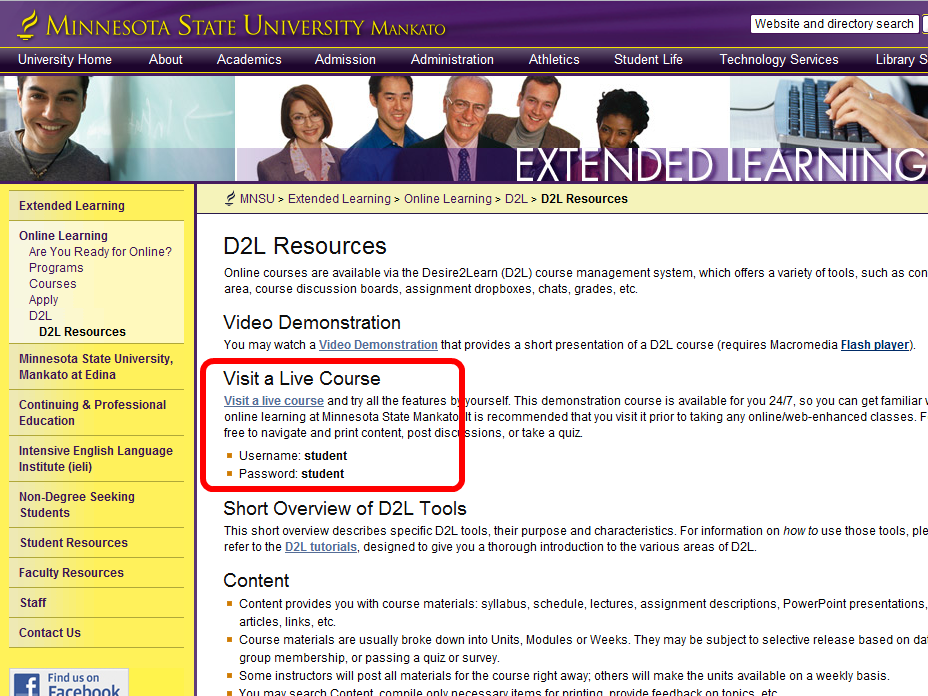 Click on the Visit a live course link to go to https://d2l.mnsu.edu/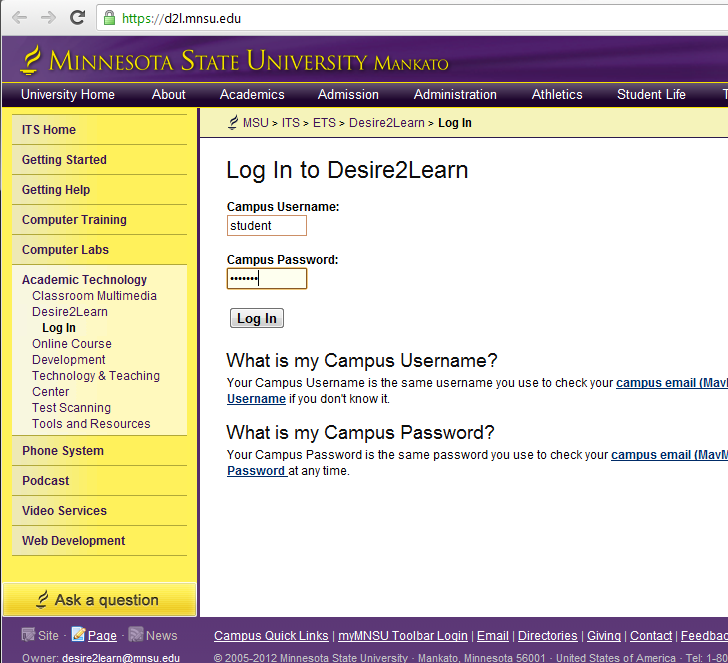 To log in to the live demo of D2L, enter ‘student’ in both the Campus Username field and in the Campus passwordThe first page displayed after you log in to D2L is MyHome My Home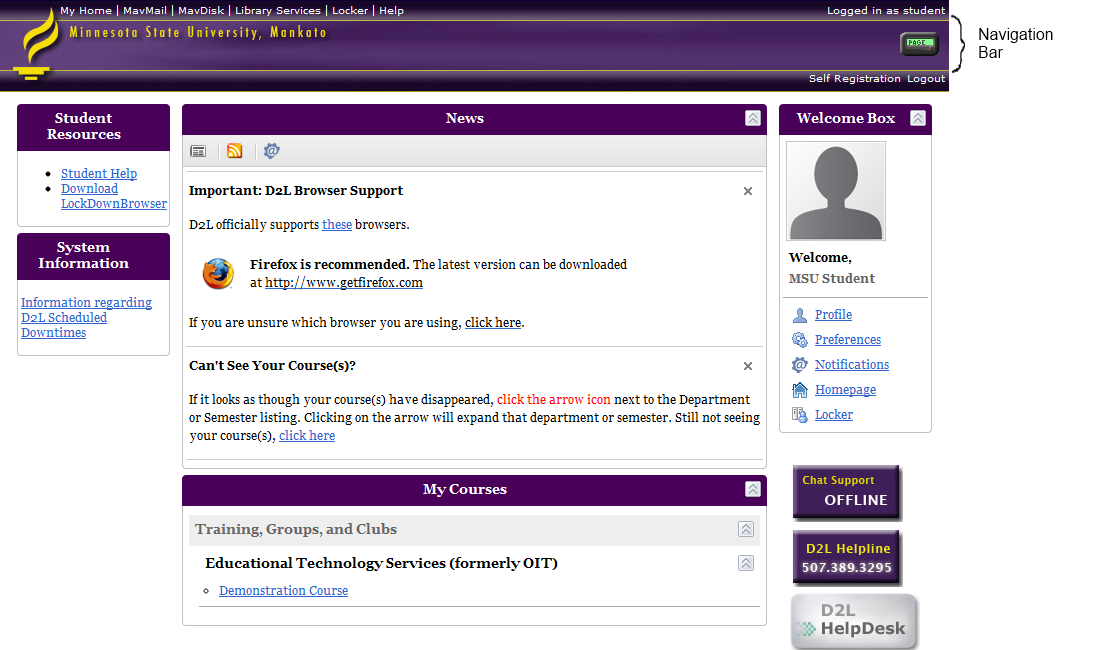 Click on Demonstration Course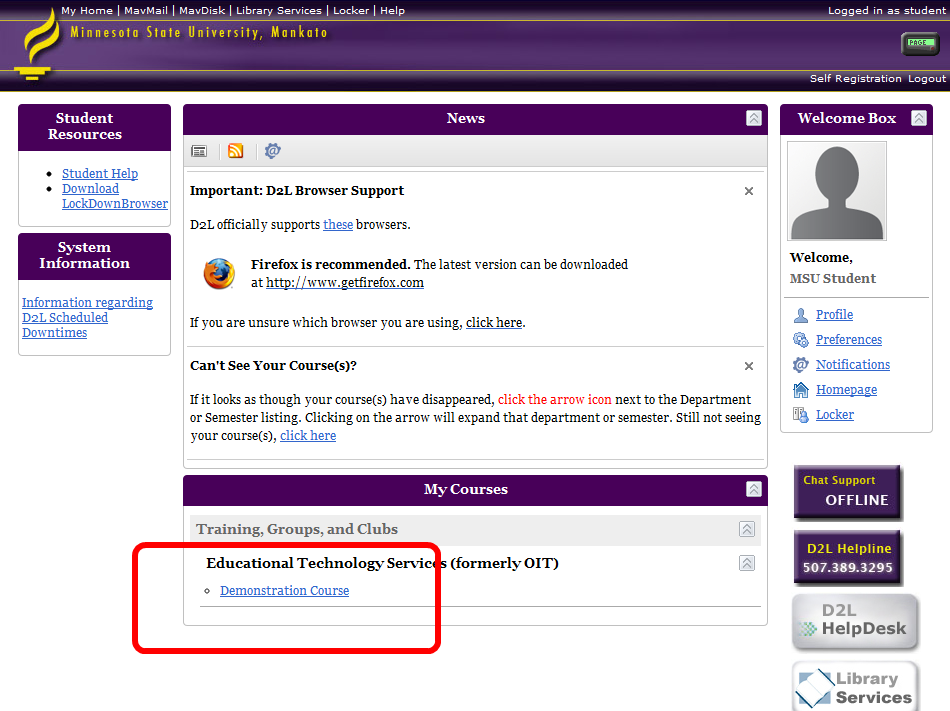 Course HomeThen next page will be the Course Home page for the demonstration course. 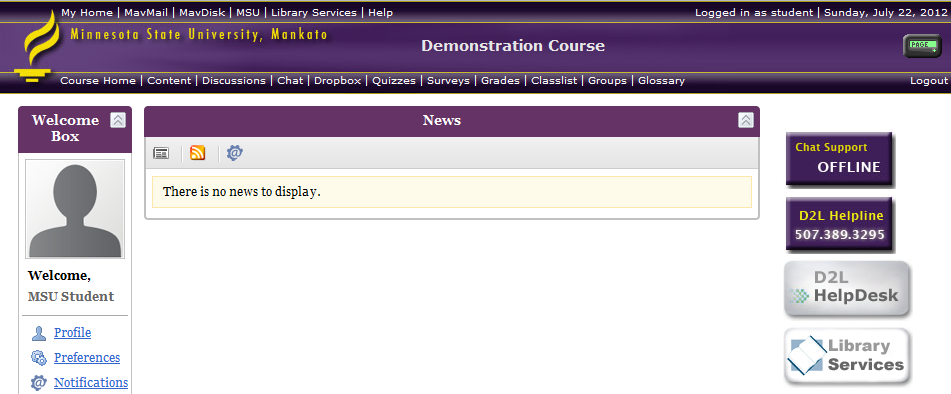 The instructor can post messages for the class here.Click on Content in the Course NavBar to see the demonstration modules.Navbar TypesAs soon as you login in to Desire2Learn you will be able to see the navigation bar on the top of the page as shown in picture below.General NavbarThe general navigation bar – or ‘navbar’ –   is located on the topmost area of the page. It consists of general items My Home, MavMail, MavDisk, MSU, FAQ and Help. It is visible at all times and looks like top navigation bar.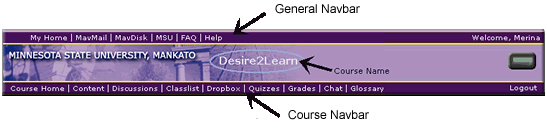 Course NavbarOnce you enter a course, the navbar looks like Figure 1. The General Navbar at the top remains same, but the Navbar at the bottom is the Course Navigation bar as shown in Figure 1. My PreferencesMy Preferences are groups of tools that allow you to change your font, password, preferences etc. Customizing your personal settings is a great way to ensure that you are comfortable in your new learning environment.Note: These tools are available outside your courses. This means that changes you make here will be reflected in all of your courses.General SettingsDiscussion room settingsPagerContentThe Content can be accessible from the course home page by clicking the Content link located on the Course Navbar. Materials for the course are posted in the content area.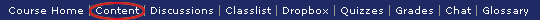 Accessing content:Click the Content link. You will then be able to view the material (content matter) of the Course content.The left hand side will display the Modules, with the title of the lesson, chapter, topic or unit. Clicking on the title will let you view the full content of that topic.Search Content:Click Content on the Course NavbarClick the  link located on the upper right corner of the page.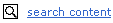 Type the keyword on the box beside the Search.Click Search Button.Selectively Print ContentClick Content located on the Course Navbar.Click the  link located on the right area of the page.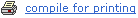 Check the boxes besides the documents that you want to be printed.Click on the View button to preview. A new window will popup with the content in the printable format.If you are satisfied, you may print by choosing File>Print from the menu bar.Utilizing the Topic ToolbarTopic toolbar can be accessed by clicking on the content, then opening the topic.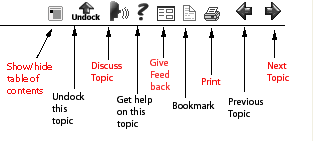 DiscussionDiscussion allows you to communicate with your instructor and the peers without have to be online at the same time.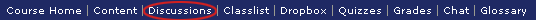 Posting Message on Discussion Board:To post a message, go to the course home page and click the Discussions link on the course navbar. It will list the available discussion forums and topics.Choose the topic under which you wish to post a message.Click Add Message button as shown below. You should be able to view the area to type the message on the lower part of screen.Type in the subject of the message in the box beside Subject.Type the message in the bigger text box.You may attach a file to the message, if you wish, in the Attach File box or by clicking Browse and choosing the file.Click Submit button.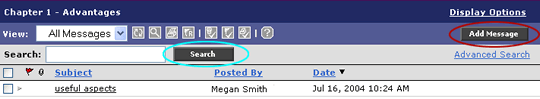 View message posted on Discussion BoardClick Discussion located on the Course navbar.Click the Discussion topic title link that you wish to view.Click the subject title link that you would like to view message.Note: The message will be displayed at the bottom of the page. You may reply or flag the message. You may sort the messages in ascending or descending order by clicking either of the links Subject, Posted by or Date.Search MessagesYou can search the postings on discussion forum in two options: Normal Search and Advanced Search. 
A) Normal SearchClick on the icon  to show the search bar if it is hidden.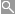 On the search bar type in the keyword in the box beside Search.Click Search button as shown on the previous page.B) Advanced Search
If you would like to search by name of the person who posted, date posted, subject and keyword in the message follow the instructions listed below:Click the icon  to show the search bar if it is hidden.Click the link Advanced Search.Type in the keyword in the text box beside Search.Check the boxes beside Subject or Posted By or Body according to your preference for search.Click the box beside Date Between and choose the appropriate date, if you want to search by date.Click Search Button as shown in the Figure above.Replying to a messageFollow the steps to view message posted on Discussion Board.Click the subject title link of the message that you wish to reply. The message will appear at the bottom of the screen.Choose the option With Message or Without Message on the lower right side of the page beside Reply button.Click Reply Button.Type in the reply message in the text box.You may attach a file to the message, if you wish, in the Attach File box or by clicking Browse and choosing the file.Click Submit button. You should now be able see the reply to the message in the messages list.Other Discussion ToolsThe discussion tool is accessible when you click on the Discussion located on the navigation bar. Click on the topic that you want to work with. You will be able to view the page on the middle part of the page. Refresh: It refreshes posting of message.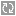  Remove flags from all the post: It removes the flags from all the message postings on topic in the page.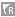  Flag selected Post: It flags the selected message posting.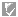 ClasslistThe classlist is accessible from the course home page by clicking the Classlist link located on the lower Navbar as shown in the Figure below.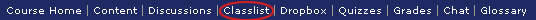 The Classlist will display the name and email address of all the class members and the instructor.Names can be alphabetized by clicking L.Name or F.Name in order to sort by last name or first name respectively.To send a page to a particular member, click on their name. A pop up window will appear to type in the message.A highlighted name designates that a user is currently online.By clicking the  icon, the users profile will be displayed.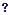 By clicking the  icon, the users homepage will be displayed.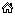 By clicking the  icon, a new window will pop open to display the groups a member is enrolled in.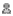 If the icons are unable to be clicked, the feature may not be available for that particular memberYou can send the email to each individual by clicking their email address or email everyone on the page or everyone in the class by clicking the appropriate link at the bottom of the Classlist.DropboxDropbox is accessible from the course home page by clicking the Dropbox link located on the lower Navbar as shown in Figure 1. Dropbox is the container where you may upload your files to submit assignments and homework to your instructors electronically.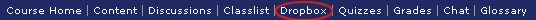 Submitting Files to DropboxYou may upload any type of files to a Dropbox following the instructions listed below:Click Dropbox link located on the course Navbar.Choose the folder in which you want to submit the assignment from the Dropbox Folder.Click browse button to select the file you want to upload in D2L.Type Description of the file.Click Upload button.Click Done button.Note: To double check if the file has been uploaded successfully, click History button. It will display all the files you have uploaded for that course.QuizzesQuizzes is accessible from the course home page by clicking the Quizzes link located on the Course Navbar as shown in Figure 1.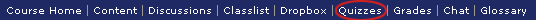 Taking quizClick Quizzes link located on the course homepage.Choose the active quiz you wish to take.Read instruction and Click Start Quiz.Alert window will appear. Click OK to confirm to take a quiz or else click Cancel.You may take the quiz. Use buttons  to move forward or  to move backward.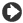 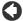 Note: Save answer to each question after attempting it. Notice the icons ( ) below the question numbers in the left hand side of the quiz turns bold after you have saved answer to that question.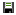 When you are done taking quiz Click on .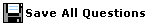 Click on .
Note: D2l will prompt for re-confirmation of the quiz submission along with warnings if you have missed to answer any question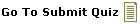 An alert window will appear, click OK to confirm or else Cancel to get back to the quiz.GradesThe Grades section is accessible from the course home page by clicking the Grades link located on the lower Navbar as shown in Figure 1. You should be able to view the grades for your assignments, quizzes and other examinations as posted by your instructor. If nothing is listed, possibly the instructor has not posted the grades yet.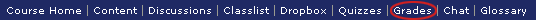 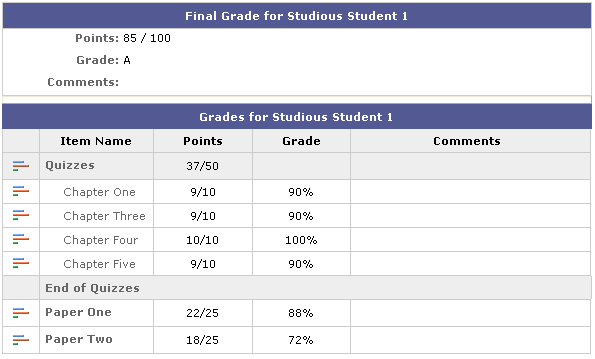 ChatChat is accessible from the course home page by clicking the Chat link located on lower Navbar as shown in the Figure below.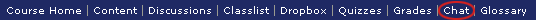 Using the chat toolClick Chat link located on the course Navigation Bar.Click on the chat title you wish to enter from the available chat titles.All the available participants are listed on the left side of the pageIf you wish to send the messages type the message in the white box at the bottom of the box.Click  to send the message. The message you typed should be available on the upper box for everyone to view your message.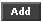 When you are done chatting, click .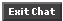 Other Chat toolsGlossaryThe Glossary works similar to the one that is usually found in the glossary section of textbooks. In the Glossary section you may find the definition of terms related to the course. The Glossary is accessible from the course home page by clicking the Glossary link located on the Course Navbar.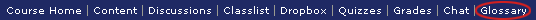 A popup window will be displayed with the definitions of keywords for the course. To exit glossary, click Close Window link.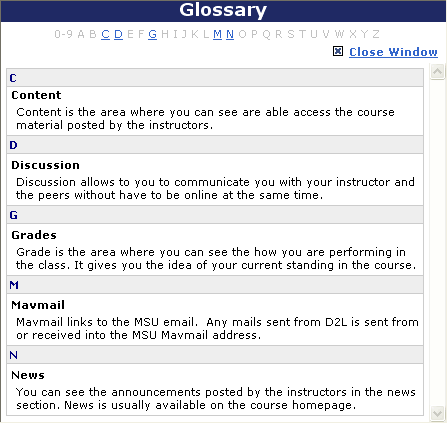 Top Navigation Bar:The top navigation bar usually contains the D2L banner, the Desire2Learn Navigation bar, and the Course Navigation bar.News:This area shows helpful announcements.Course List:The Course List shows the courses that you are enrolled in.Course NavContains…Course homeFront page of the course where the instructor can post news.ContentEverything the instructor has posted about the course, including syllabus, lectures, etc.DiscussionsThis is where you will read and respond to discussion topics.ChatThis serves as an open forum for you to ask questions of your classmates.DropboxThis is where you upload files to submit assignments.QuizzesYour instructor will create quizzes here.  They are often only available for a set amount of time.GradesGrades for quizzes should show up automatically.  Other grades are posted by your instructor.SurveysYour instructor can create surveys here.  ClasslistThis shows everyone enrolled in your course and gives you a quick way to contact them.GroupsYou may be assigned to a group for certain assignments.GlossaryIf you don’t know the meaning of a term related to D2L, check here.  In order to set up your preferences:From My Home, in the Welcome Box, click My Preferences link.Then My Preferences screen appears. Here you will be shown a series of tabs as shown on Figure 1, click on the tabs to access different settings.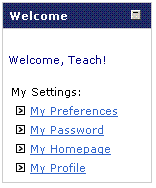 You can customize the general settings such as online status, or font style and size by changing the settings in My Preferences under the General tab.From My Home, on the Welcome Box, click My Preference link. The General Settings is accessible under the General tab, which is shown by defaultUnder the Font Setting heading, use the drop-down menu to change the font Face and font Size. The Preview box will show you how the selected font will look.Click Save button.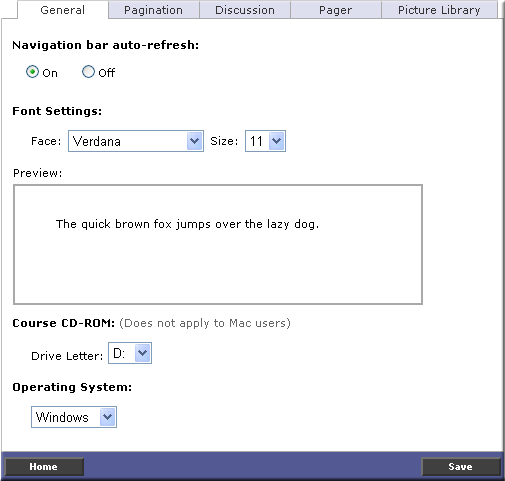 Note: The font affects only Desire2Learn fonts and does not affect the font face or size of the content set by the user.You can customize the discussion room set up by choosing the various options under My Preferences for the Discussion.From My Home, on the Welcome Box, click My Preferences link. Refer to Figure 1.Discussion settings are accessible under the Discussion Tab.Choose the various Discussion Topics Frame settings according to your preferences as listed below.Discussion Topic Frame: Shows or Hides Discussion Topic frame on the left hand column.Search Bar: Shows or hides the search bar above the discussion subject list.Search Bar Type: Normal will display the search bar where you have simple search options. Advanced will display the search bar where you can search within the discussion forum by keyword, date posted, subject, name of individual.Topic List Type: Choose Single forum to lists the topics of the single discussion forums and all other available discussion forum.Use the drop-down menus to choose your default View Type. 
Threaded will show only the original messages and its subsequent reply. 
Not threaded will show both the original messages and the reply to the messages. You may choose the type of messages to display that are arranged either according to date, subject or name of person who posted.Click Save button.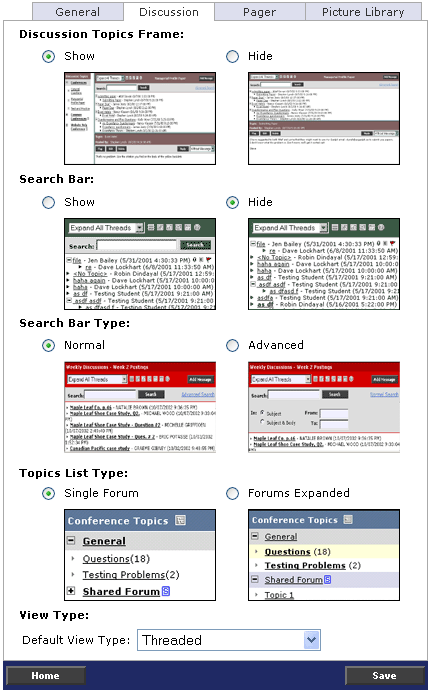 Pager is a tool that can be used to inform you who is online and enables you to contact them. The pager allows students to pose questions to you on a one-to-one basis, removing some of the anxiety normally found in a traditional classroom setting.From My Home, on the Welcome Box, click My Preference link. The pager settings are located under the Pager tab as shown in Figure 4.Turn on/off your pager sounds by selecting the option beside Pager Notifier.Choose the desired Pager Sound from the provided list if you choose to turn on the pager notifier.Click Save button.
Note: When you are paged by someone the image at the upper right hand corner flashes in green color and beeps if the pager notifier is turned on.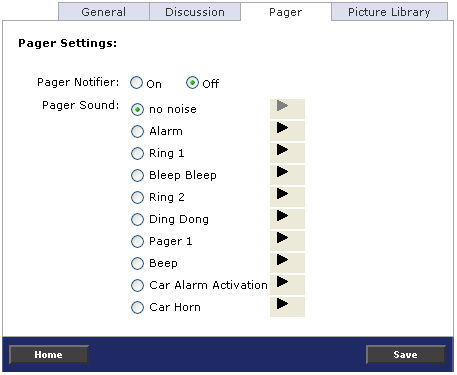 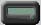 Show/hide table of contents:If you want the larger area for the content to be displayed you can hide the table of contents on the left side. You make it appear again by clicking the icon show/hide table of contents.Undock this topic:It will open the topic document in a new window.Discuss topic:It will show if the topic is related to discussion forum.Give Feedback:It will display the feedback window to rate the topic and add comments. Once you are done you may submit by clicking Submit button and click Close Window.Bookmark:It will mark the document to be retrieved for future purpose. The bookmarked document can be accessed through the link bookmarked on the course Home page.
Note: Instructors of the course must have this option turned on in order for the bookmarks to show up on the course Home page.Print:It will send the current open document to print.Previous Topic:It will help to navigate the previous topic.Next Topic:It will help to navigate the next topic.Refresh:You may refresh the chat window by clicking on the icon .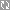 Print:If you would like to print the conversation by click the icon . It will display the conversation in the printable form.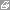 Change Chat User Identity:If you would like to change your display name, font color and style then you may click the icon . It will display the pop up window. You can change the name, color and font style. After you are done setting click Submit, and click close.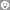 